Colour this 100 square according to the questions.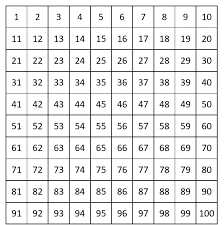 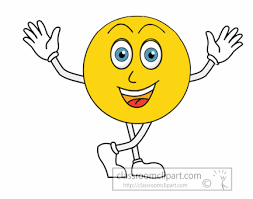 